<Eigen logo>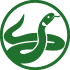 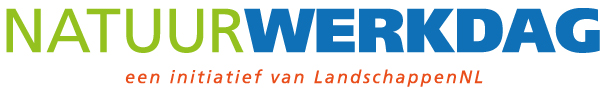 PERSBERICHT: <datum>Samen aan de slag op de Natuurwerkdag! 
Doe mee met vrijwilligersgroep [‘naam groep’] in [plaats][Naam groep] werkt regelmatig in het landschap. Op zaterdag 2 november tijdens de Natuurwerkdag zetten zij hun deuren open en kan jij mee doen! Een dagje meehelpen voor het beschermen en behouden van natuur en landschap. Dit jaar met het thema biodiversiteit. In heel Nederland gaan deelnemers aan de slag voor wilde bijen, vlinders, watersalamanders en nog veel meer soorten. <Naam werklocatie>
We verzamelen op [naam werklocatie] om [tijd] aan de [straat] in [plaats]. We eindigen rond [tijd]. Tussendoor is er pauze met [koffie, thee, soep, lunch], neem zelf je [drinken, brood, lunch, handschoenen] mee! We gaan in [omschrijving locatie kort] aan de slag met [omschrijving werkzaamheden kort]. 
[Kinderen kunnen helpen met [takkenrillen maken/ takken slepen/ bollen planten]. Ook zijn er speciale kinderactiviteiten zoals [insectenhotels maken/ een speurtocht.] Heide onderhouden voor reptielen
Op [naam werklocatie] zetten we ons in voor reptielen. Boompjes trekken op de hei is nodig om de hei te behouden. De hei is een belangrijk leefgebied voor reptielen, zoals de hazelworm, zandhagedis en adder. Zij warmen zich op in de zon om hun lichaamstemperatuur op peil te houden. Het is daarom van belang dat de hei met regelmaat onderhouden wordt. Door het heidegebied open te houden, helpen we veel soorten die in het open heidegebied hun thuis hebben.Voor meer informatie en aanmelden:
Tijdens de Natuurwerkdag gaan jong en oud op meer dan 50 locaties in Gelderland aan de slag. In heel Nederland wordt er gewerkt op meer dan 400 locaties tijdens de grootste vrijwilligersdag in het groen. Ook samen aan de slag voor biodiversiteit? Kom dan samen met je gezin, vriend(in) of alleen en help mee met de vrijwilligers van [naam groep]! Kijk voor meer informatie en aanmelden op: < Plak hier de link van jouw locatie op www.natuurwerkdag.nl. >De Natuurwerkdag is een initiatief van LandschappenNL, Stichting Landschapsbeheer Gelderland coördineert de Natuurwerkdag in Gelderland. ________________________________________________________________________NOOT VOOR DE REDACTIE:
Voor meer informatie kunt u contact opnemen met de coördinator in Gelderland, Saskia Bemer van Stichting Landschapsbeheer Gelderland; telefoon 026 3537444 of s.bemer@landschapsbeheergelderland.nl.
<En/of: Neem contact op met de coördinator van de werkgroep, [naam en contactgegevens]>